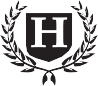 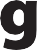 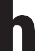 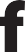 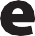 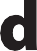 Customer Quotation DocumentCustomer Quotation DocumentPoint of OriginDestinationNumber of pallets/IBCGross weight of pallets/IBCVehicle category, size and gross weightBreakdown of services provided and costsTotal costTotal cost in Euros